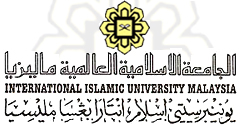 Prepared by: [Name of Project Manager]Date:  [date of kick off meeting]8Document Change Control1	BACKGROUND 
[Brief background about the project initiated by the stakeholder which may include initial justification, approval to start the project and source of budget]						2	PROJECT OBJECTIVES						[List down the objectives of the project to be achieved through the implementation of this project, in point form. It is suggested to at least have 3 objectives]3	PROJECT APPROACH							[identify the project approach – in house development, outsource, co-sourcing. Please define the vendors/ co-sourcing involved]4	PROJECT SCOPE[Statement of clear project boundaries and is not in doubt. Emphasis on the in-scope and out-scope of the project.]5	PROCESS OWNER [State the name of the process owner that shall drive the project. For example: Kulliyyah of Engineering]6	ROLES AND RESPONSIBILITIES7          Risk AssessmentSama mcm fsr7	APPROVALSAcknowledgement of Project Charter Approval and Kick-off Dated on [kick-off date]VersionDateDD/MON/YYYYRevised bySummary of revision1.0Date of kick offProject ManagerNew submission of project charterProject ID Project Title Project OwnerTechnical Project ManagerFunctional Project ManagerProject Costs/BudgetSource of Funds Project DurationActual Start DateEstimated Completion DateDate of FSR RecommendationDate of UTICTEC EndorsementDate of JPICT Endorsement (*if applicable)NameProject RoleUniversity Position[name]Project Sponsor[name]Project Director[name]Functional Project Manager*Person from the Project Owner Office[name]Functional Team Member*Person from the Project Owner Office[name]Technical Project Manager*ITD Officer which has been appointed[name]Technical Team Member[name] *if applicableVendor Project Manager[name] *if applicableVendor Team Member[name] *if applicableSubject Matter Expert[name] *if applicableExternal Developer *for co-sourcing/ mixed mode projectRisk Assessment Risk Assessment Risk Assessment Risk Assessment Risk Assessment Risk Assessment Risk Assessment Type of Risk(*delete whichever not applicable)Risk IDRisk DescriptionsImpact DescriptionsImpact1 (Insignificant); 2 (Minor); 3 (Moderate); 4 (Major) or 5 (Catastrophic)Likelihood1 (Rare);2 (Unlikely); 3 (Possible); 4 (Likely) or 5 (Almost Certain) Risk OwnerStaffingR1e.g. Maternity leavee.g. Not enough manpowere.g. 4e.g. 3e.g. Project DirectorStaffingOperationsOperationsDataDataInfrastructureInfrastructureApplications & DatabaseApplications & DatabaseLegal & RegulatoryLegal & Regulatory3rd Party Supplier & Outsourcing3rd Party Supplier & OutsourcingProgramme & Change ManagementProgramme & Change ManagementSecurity & PrivacySecurity & PrivacyPhysical EnvironmentsPhysical EnvironmentsPrepared by:…………………………………….……………………..Technical Project Manager[Name][Post][Division]Date: Reviewed by:…………………………………….……………………..Functional Project Manager[Name][Post][Division]Date:Recommended by:…………………………………….……………………..Project Director[Name][Post][Division]Date: Approved by:…………………………………….……………………..Project Sponsor[Name][Post][Division]Date: 